MATHEMATICSNOTE:-Attempt all questions.Answer to each question should begin on a fresh page, and rough work must be enclosed with answer book.There is no negative marking.Answer all parts of a question at one place.Use of calculators, slide rule, graph paper and logarithmic, trigonometric and statistical tables is not permitted.Note:- All answers to questions in Section-A, Section-B, Section-C must be supported by mathematical arguments. In each of these sections order of the parts must be maintained.SECTION-AThis section has Five questions. Each question is provided with five alternative answers. Only one of them is the correct answer. Indicate the correct answer by A,B,C,D,E. (5 2=10 MARKS)1. Let m be the l.c.m. of 32002-1 and 32002+1. Then the last digit of m is  Hint: Read off g.c.d. and hence determine the l.c.m.2. In every cyclic quadrilateral ABCD with AB parallel to CD3. f,g,h:RR are defined by f(x) = x-1, g(x) =  if x-1 h(x) =  if x-1, x-2 -2 if x = -1 -2 if x = -1 -3 if x = -2 Then f(x) + g(x) – 2.h(x) is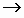 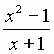 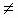 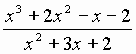 4. A, B are two distinct points on a circle with center C1 and radius r1.  also is a chord of a different circle with center C2 and radius r2. S denotes the statement: The arc AB divides the first circle into two parts of equal area.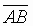 A) S happens if C1C2 > r2  B) If S happens then C1C2 > r2C) If S happens then it is possible that C1C2 = r2D) If S happens then it is necessary that C1C2 < r2E) none of these5. Triangle T1 has vertices at (-3,0), (2,0) and (0,4). Triangle T2 has vertices at (-3,3), (3,5) and (1,-2). Plot all points lm where the line segment l is a side of T1 and the line segment m is a side of T2, whenever lm is a unique point. These points of intersection determine a convex polygon, which is a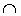 SECTION-BII. This section has Five questions. In each question a blank is left. Fill in the blank. (5 2=10 MARKS)1. The number of integral solutions of the equation x4-y4 = 2002 is _____2. A,B,C,D are distinct and concyclic.  is perpendicular to , is perpendicular to .  intersects in N. The nonobtuse angle enclosed between  and  is _____ in degrees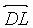 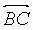 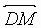 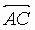 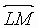 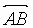 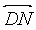 3. Let m be the 2002-digit number each digit of which is 6. The remainder obtained when m is divided by 2002 is ______4. If x is a real number Int.x denotes the greatest integer less than or equal to x.Int. = __________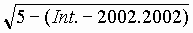 5. O is the origin and Pi is a point on the curve x2 + y2 = i2 for any natural number i. = OPj, where j = _________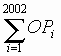 SECTION-CIII. This section has Five questions. Each question has a short answer. Elegant solutions will be rewarded. (5 2=10 MARKS)1. If m is the right most nonzero digit of (n!)4 where n is a positive integer greater than 1, determine the possible values of m.2. Sketch the graph of the function f(x) =  , .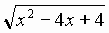 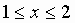 3. ABC is right angled at A. AB=60, AC=80, BC=100 units. D is a point between B and C such that the triangles ADB and ADC have equal perimeters. Determine the length of AD.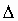 4. Do there exist positive integers p, q, r such that ?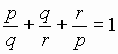 5. k is a constant, (xi,0) is the mid point of (i-k, 0) and (i+k, 0) for i=1,2,…,2002 then find .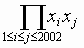 SECTION-DIV. This section has Five questions. These questions are long answer questions. Elegant solutions will be rewarded. (5 6=30 MARKS)1. If m and n are natural numbers such that.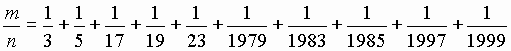 Prove that 2002 divides m.2. ABC is right angled at A. Prove that the three mid points of the sides and the foot of the altitude through A are concyclic.3. Determine all possible finite series in GP with first term 1, common ratio an integer greater than 1 and sum 2002.4. A convex pentagon ABCDE has the property that the area of each of the five triangles ABC, BCD, CDE, DEA, and EAB is unity. Prove that the area of the pentagon is  .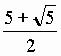 5. If a,b,c, are real numbers such that the sum of any two of them is greater than the third and=3abc, then prove that a=b=c.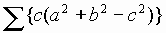 6. Explain how you will construct a triangle of area equal to the area of a given convex quadrilateral. Use only rough sketches and give proof.Time: Two Hours(8.30 AM – 10.30 AM)Max.Marks:60A) 0B) 4C) 5 D) 8 E) none A) AD = BC, AC BDB) ADBC, AC BDC) AD  BC, AC = BD D) AD = BC, AC = BDE) none of theseA) not a polynomial B) a polynomial whose degree is undefinedC) a polynomial of degree 0 D) a polynomial of degree 1E) none of theseA) triangle B) quadrilateralC) pentagonD) hexagonE) septagon